Materská škola Svit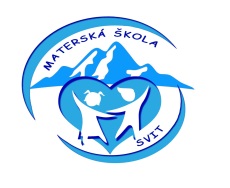 Mierová 141, 059 21 SvitEV-MART s.r.o.Tajovského 2606/9058 01 PopradVáš list číslo/zo dňa                       Naše číslo                      Vybavuje /linka                             Svit09.09.2022                                  22/0457	                    Mgr. K.DudášováVEC: Objednávka  maliarskych služieb	Objednávame si u Vás  maliarske služby  v sume 1685,65 eur podľa cenovej ponuky zo dňa 04.07.2022 na  vymaľovanie spálne 2.triedy v MŠ Školská 21.S pozdravom                                                                Mgr.Katarína Dudášová                                                                                           riaditeľka MŠ